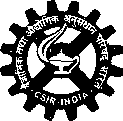 CSIR-IIP, DehradunNotice Inviting e-TenderDirector, CSIR – IIP invites e - tenders through CPP portal in two bid system for following work:-Name of the Work “Repairing of 33KV HT VCB switch at IIP substation (Electrical works)”, Estimated Cost Rs 1.20 Lakhs (Excluding GST), Tender Cost Rs.590.00, Earnest Money Rs. 2,500/-, Period of Completion 02 Months, Last date and time of submission of bid up to 30.11.2022 at 10.00 am. Bid submission start date on 23.11.2022 at 10.00 am, Technical Bid opening date (cover – I) on 01.12.2022 at 10.00 am. The Tender document and	other   details	can	be	viewed	/   downloadedfrom	the website https://etenders.gov.in.The press notice is also available on website of CSIR-IIP i.e. http://www.iip.res.in. Corrigendum/ Addition/ Clarification/ Notification in respect of NIT of the above said work, if any, will be uploaded on the CPP Portal.Tender ref: ESD/2/33/2022Tender ID : 2022_CSIR_136023_1Head ESD